T.CZEYTİNBURNU KAYMAKAMLIĞINURİPAŞA İLKOKULU MÜDÜRLÜĞÜ2019-2023 STRATEJİK PLANI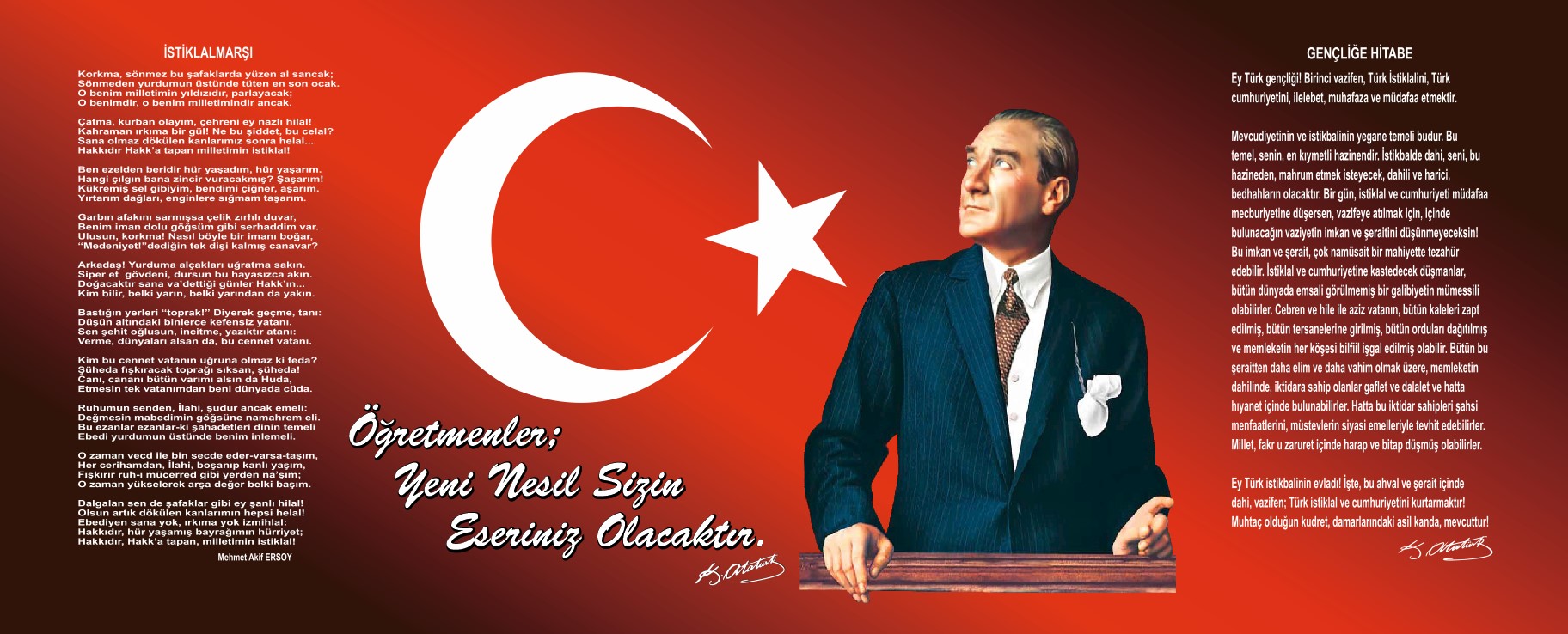                                                                     SUNUŞOGY Ekibimizin büyük bir emek ve özveri sonucu hazırlamış olduğu çağdaş bir dönüşüm projesi olan bu stratejik planın uygulamaya konmasıyla okulumuzda yeni bir dönem başlamaktadır.Bu yeni dönemde bütün faaliyetler hedeflere, kurallara ve yazılı talimatlara göre düzenleneceğinden verimlilik artacak ve şeffaf bir yönetimin temelleri atılmış olacaktır. Belirlenen hedeflerin gerçekleşip gerçekleşmediği, her yıl izlenerek değerlendirilecek, gerekirse yeni hedefler belirlenerek plan revize edilecektir. Bu nedenle planın sürdürülebilir ve geliştirilebilir bir nitelik kazanabilmesi, bütün paydaşlarımızın planlama fikrine destek vermelerine ve çalışmalara aktif olarak katkı sunmalarına bağlıdır.Bu çalışmanın uygulamaya konması ile okulumuzun eğitim seviyesini, başarılarını çok ileri düzeylere taşıyacağına ve yine bu planın, okulumuzun daha hızlı gelişerek mensubu olmaktan onur duyulan bir kurum haline gelmesine büyük katkı sağlayacağına olan içten inancımla başarılardilerim.İsmet KIZILCIK                                                                                                                OkulMüdürüİçindekilerBÖLÜM I: GİRİŞ ve PLAN HAZIRLIK SÜRECİ2019-2023 dönemi stratejik plan hazırlanması süreci Üst Kurul ve Stratejik Plan Ekibinin oluşturulması ile başlamıştır. Ekip tarafından oluşturulan çalışma takvimi kapsamında ilk aşamada durum analizi çalışmaları yapılmış ve durum analizi aşamasında paydaşlarımızın plan sürecine aktif katılımını sağlamak üzere paydaş anketi, toplantı ve görüşmeler yapılmıştır. Durum analizinin ardından geleceğe yönelim bölümüne geçilerek okulumuzun amaç, hedef, gösterge ve eylemleri belirlenmiştir. Çalışmaları yürüten ekip ve kurul bilgileri altta verilmiştir.STRATEJİK PLAN ÜST KURULUBÖLÜM II: DURUM ANALİZİOkulun Tarihçesi ve Bugünkü Durumu:Okulumuzun yapılanmasına yerinin temini ile tespitine ve binanın yapılması için gerekli bütün formalitelerin ikmalinde ve teşebbüsünde Nuripaşa Mahallesi Muhtarı Mehmet DÖNMEZ büyük bir gayret ile çalışmıştır.     Okul şimdiki Nuri paşa ismini bina tamamlandıktan sonra 1958 yılında Okulun Kurulu bulunduğu Nuri paşa Mahallesinde kurtuluş savaşımızda baruthane sahibi Nuri paşa isimli emekli Generalimizin baruthanesinin bulunduğu bu yerde gerek Kurtuluş Savaşımızda ve gerekse çevresindeki vatandaşlarımızın verdiği kıymetle başarılarından dolayı 1958 de Nuri paşa ismi verilmiştir.13.06.1956 da okul binasının yeri tespit edildi. Binanın yapımına Ocak 1957 tarihinde ihale edilmesiyle başlanmıştır. Okul binası 17 ağustos 1999 ve 12 Kasım 1999 depremlerinde zarar görmüş ve İl Genel Meclisi Daimi Encümenin 24.08.2000 Tarih ve 1318/1304 sayılı karaları ile yıkılması uygun görülmüştür.		Yeni Binamız 31.04.2002 Tarihinde 400 metre kare arsa üzerine 4 kat olarak inşa edilmiş ve Eğitim Öğretime açılmıştır. Halen aynı binada Eğitim-Öğretime devam edilmektedir. Okulumuz bir arşiv, bir memur , bir Kütüphane, 14 derslik, bir Ana Sınıfı 1 Müdür, 2 Müdür Yardımcısı ve 1 Öğretmenler odasından oluşmaktadır. Okulun Mevcut Durumu: Temel İstatistiklerOkul KünyesiOkulumuzun temel girdilerine ilişkin bilgiler altta yer alan okul künyesine ilişkin tabloda yer almaktadır.Temel Bilgiler Tablosu- Okul Künyesi Çalışan BilgileriOkulumuzun çalışanlarına ilişkin bilgiler altta yer alan tabloda belirtilmiştir.Çalışan Bilgileri TablosuOkulumuz Bina ve Alanları	Okulumuzun binası ile açık ve kapalı alanlarına ilişkin temel bilgiler altta yer almaktadır.Okul Yerleşkesine İlişkin Bilgiler Sınıf ve Öğrenci Bilgileri	Okulumuzda yer alan sınıfların öğrenci sayıları alttaki tabloda verilmiştir.	Birinci Sınıf Aday Kayıt Sayısı: 0*Sınıf sayısına göre istenildiği kadar satır eklenebilir.Donanım ve Teknolojik KaynaklarımızTeknolojik kaynaklar başta olmak üzere okulumuzda bulunan çalışır durumdaki donanım malzemesine ilişkin bilgiye alttaki tabloda yer verilmiştir.Teknolojik Kaynaklar TablosuGelir ve Gider BilgisiOkulumuzun genel bütçe ödenekleri, okul aile birliği gelirleri ve diğer katkılarda dâhil olmak üzere gelir ve giderlerine ilişkin son iki yıl gerçekleşme bilgileri alttaki tabloda verilmiştir.PAYDAŞ ANALİZİKurumumuzun temel paydaşları öğrenci, veli ve öğretmen olmakla birlikte eğitimin dışsal etkisi nedeniyle okul çevresinde etkileşim içinde olunan geniş bir paydaş kitlesi bulunmaktadır. Paydaşlarımızın görüşleri anket, toplantı, dilek ve istek kutuları, elektronik ortamda iletilen önerilerde dâhil olmak üzere çeşitli yöntemlerle sürekli olarak alınmaktadır.Paydaş anketlerine ilişkin ortaya çıkan temel sonuçlara altta yer verilmiştir : Öğrenci Anketi Sonuçları:GZFT (Güçlü, Zayıf, Fırsat, Tehdit) Analizi *Okulumuzun temel istatistiklerinde verilen okul künyesi, çalışan bilgileri, bina bilgileri, teknolojik kaynak bilgileri ve gelir gider bilgileri ile paydaş anketleri sonucunda ortaya çıkan sorun ve gelişime açık alanlar iç ve dış faktör olarak değerlendirilerek GZFT tablosunda belirtilmiştir. Dolayısıyla olguyu belirten istatistikler ile algıyı ölçen anketlerden çıkan sonuçlar tek bir analizde birleştirilmiştir.Kurumun güçlü ve zayıf yönleri donanım, malzeme, çalışan, iş yapma becerisi, kurumsal iletişim gibi çok çeşitli alanlarda kendisinden kaynaklı olan güçlülükleri ve zayıflıkları ifade etmektedir ve ayrımda temel olarak okul müdürü/müdürlüğü kapsamından bakılarak iç faktör ve dış faktör ayrımı yapılmıştır. İçsel Faktörler Güçlü YönlerZayıf YönlerDışsal Faktörler *	FırsatlarTehditler Gelişim ve Sorun AlanlarıGelişim ve sorun alanları analizi ile GZFT analizi sonucunda ortaya çıkan sonuçların planın geleceğe yönelim bölümü ile ilişkilendirilmesi ve buradan hareketle hedef, gösterge ve eylemlerin belirlenmesi sağlanmaktadır. Gelişim ve sorun alanları ayrımında eğitim ve öğretim faaliyetlerine ilişkin üç temel tema olan Eğitime Erişim, Eğitimde Kalite ve kurumsal Kapasite kullanılmıştır. Eğitime erişim, öğrencinin eğitim faaliyetine erişmesi ve tamamlamasına ilişkin süreçleri; Eğitimde kalite, öğrencinin akademik başarısı, sosyal ve bilişsel gelişimi ve istihdamı da dâhil olmak üzere eğitim ve öğretim sürecinin hayata hazırlama evresini; Kurumsal kapasite ise kurumsal yapı, kurum kültürü, donanım, bina gibi eğitim ve öğretim sürecine destek mahiyetinde olan kapasiteyi belirtmektedir.Gelişim ve sorun alanlarına ilişkin GZFT analizinden yola çıkılarak saptamalar yapılırken yukarıdaki tabloda yer alan ayrımda belirtilen temel sorun alanlarına dikkat edilmesi gerekmektedir.Gelişim ve Sorun AlanlarımızBÖLÜM III: MİSYON, VİZYON VE TEMEL DEĞERLEROkul Müdürlüğümüzün Misyon, vizyon, temel ilke ve değerlerinin oluşturulması kapsamında öğretmenlerimiz, öğrencilerimiz, velilerimiz, çalışanlarımız ve diğer paydaşlarımızdan alınan görüşler, sonucunda stratejik plan hazırlama ekibi tarafından oluşturulan Misyon, Vizyon, Temel Değerler; Okulumuz üst kurulana sunulmuş ve üst kurul tarafından onaylanmıştır.MİSYONUMUZ Öğrenciyi merkeze alan; katılımcı, iş birliğine dayalı bir eğitim anlayışıyla; mutlu ve temel becerileri kazanmış bireyler yetiştirmek.VİZYONUMUZ Öğrencilere temel beceri ve davranışları kazandırmak için iyi bir eğitim hizmeti sunan, yeniliklere açık, kendini sürekli geliştiren model bir kurum olmak.TEMEL DEĞERLERİMİZ Yeniliğe ve gelişime açıklık, bilimsellik güvenilirolmakPlanlı olmakProfesyonellik ve demokrasiye bağlılık Etik değerlerebağlılıkUlaşılabilirlikFarklılıklara karşı saygılı, sabırlı ve anlayışlı olmak, farklılıklardan güç almak Tarafsızlık ve örgütseladaletŞeffaflık ve hesap verebilirlik Kişisel verilerdegizlilikUlaşılabilir, etkili, kaliteli ve çözüm odaklıhizmetBÖLÜM IV: AMAÇ, HEDEF VE EYLEMLERTEMA I: EĞİTİM VE ÖĞRETİME ERİŞİMEğitim ve öğretime erişim okullaşma ve okul terki, devam ve devamsızlık, okula uyum ve oryantasyon, özel eğitime ihtiyaç duyan bireylerin eğitime erişimi, yabancı öğrencilerin eğitime erişimi ve hayat boyu öğrenme kapsamında yürütülen faaliyetlerin ele alındığı temadır.Stratejik Amaç 1: Kayıt bölgemizde yer alan çocukların okullaşma oranlarını artıran, öğrencilerin uyum ve devamsızlık sorunlarını gideren etkin bir yönetim yapısı kurulacaktır. Stratejik Hedef 1.1.  Kayıt bölgemizde yer alan çocukların okullaşma oranları artırılacak ve öğrencilerin uyum ve devamsızlık sorunları da giderilecektir. Performans Göstergeleri EylemlerTEMA II: EĞİTİM VE ÖĞRETİMDE KALİTENİN ARTIRILMASIStratejik Amaç 2: Öğrencilerimizin gelişmiş dünyaya uyum sağlayacak şekilde donanımlı bireyler olabilmesi için eğitim ve öğretimde kalite artırılacaktır.Stratejik Hedef 2.1.  Öğrenme kazanımlarını takip eden ve velileri de sürece dâhil eden bir yönetim anlayışı ile öğrencilerimizin akademik başarıları ve sosyal faaliyetlere etkin katılımı artırılacaktır.Performans GöstergeleriEylemlerStratejik Hedef 2.2.  Etkin bir rehberlik anlayışıyla, öğrencilerimizi ilgi ve becerileriyle orantılı bir şekilde üst öğrenime hazır hale getiren daha kaliteli bir kurum yapısına geçilecektir. Performans GöstergeleriEylemlerTEMA III: KURUMSAL KAPASİTEStratejik Amaç 3: Eğitim ve öğretim faaliyetlerinin daha nitelikli olarak verilebilmesi için okulumuzun kurumsal kapasitesi güçlendirilecektir. Stratejik Hedef 3.1.  Okul aile birliği, Rehber öğretmenimiz veli ve okul çevresi ile sürekli temas halinde olacak.Performans GöstergeleriEylemlerV. BÖLÜM: MALİYETLENDİRME2019-2023 Stratejik Planı Faaliyet/Proje Maliyetlendirme TablosuVI. BÖLÜM: İZLEME VE DEĞERLENDİRMEOkulumuz Stratejik Planı izleme ve değerlendirme çalışmalarında 5 yıllık Stratejik Planın izlenmesi ve 1 yıllık gelişim planın izlenmesi olarak ikili bir ayrıma gidilecektir. Stratejik planın izlenmesinde 6 aylık dönemlerde izleme yapılacak denetim birimleri, il ve ilçe millî eğitim müdürlüğü ve Bakanlık denetim ve kontrollerine hazır halde tutulacaktır.Yıllık planın uygulanmasında yürütme ekipleri ve eylem sorumlularıyla aylık ilerleme toplantıları yapılacaktır. Toplantıda bir önceki ayda yapılanlar ve bir sonraki ayda yapılacaklar görüşülüp karara bağlanacaktır. EKLER: Öğretmen, öğrenci ve veli anket örnekleri klasör ekinde olup okullarınızda uygulanarak sonuçlarından paydaş analizi bölümü ve sorun alanlarının belirlenmesinde yararlanabilirsiniz.Sunuş Sunuş İçindekiler                                                                                                        İçindekiler                                                                                                        4BÖLÜM I: GİRİŞ ve PLAN HAZIRLIK SÜRECİ                                                  BÖLÜM I: GİRİŞ ve PLAN HAZIRLIK SÜRECİ                                                  5BÖLÜM II: DURUM ANALİZİ                                                                             BÖLÜM II: DURUM ANALİZİ                                                                             6Okulun Kısa Tanıtımı * Okulun Kısa Tanıtımı * Okulun Mevcut Durumu: Temel İstatistikler                                                         Okulun Mevcut Durumu: Temel İstatistikler                                                         7PAYDAŞ ANALİZİ                                                                                                                 PAYDAŞ ANALİZİ                                                                                                                 11GZFT (Güçlü, Zayıf, Fırsat, Tehdit) Analizi                                                             GZFT (Güçlü, Zayıf, Fırsat, Tehdit) Analizi                                                             18Gelişim ve Sorun Alanları                                                                                               Gelişim ve Sorun Alanları                                                                                               19BÖLÜM III: MİSYON, VİZYON VE TEMEL DEĞERLER                                   BÖLÜM III: MİSYON, VİZYON VE TEMEL DEĞERLER                                   21MİSYONUMUZ *                                                                                                                   MİSYONUMUZ *                                                                                                                   21VİZYONUMUZ *                                                                                                                     VİZYONUMUZ *                                                                                                                     21TEMEL DEĞERLERİMİZ *                                                                                                   TEMEL DEĞERLERİMİZ *                                                                                                   21BÖLÜM IV: AMAÇ, HEDEF VE EYLEMLER                                                       BÖLÜM IV: AMAÇ, HEDEF VE EYLEMLER                                                       21TEMA I: EĞİTİM VE ÖĞRETİME ERİŞİM                                                                    TEMA I: EĞİTİM VE ÖĞRETİME ERİŞİM                                                                    21TEMA II: EĞİTİM VE ÖĞRETİMDE KALİTENİN ARTIRILMASI                          TEMA II: EĞİTİM VE ÖĞRETİMDE KALİTENİN ARTIRILMASI                          24TEMA III: KURUMSAL KAPASİTE                                                                                   TEMA III: KURUMSAL KAPASİTE                                                                                   25V. BÖLÜM: MALİYETLENDİRME                                                                       26EKLER:                                                                                                                   27Üst Kurul BilgileriÜst Kurul BilgileriÜst Kurul BilgileriEkip BilgileriEkip BilgileriAdı SoyadıUnvanıUnvanıAdı SoyadıUnvanıİsmet KIZILCIKOKULMÜDÜRÜNahide ARIKNahide ARIKMÜDÜR YARDIMCISIMahmut KAVAKMÜDÜRYARDIMCISIBERFİN KOLKIRANBERFİN KOLKIRANREHBER ÖĞRETMENOnur Emre ÖZCANÖĞRETMENOnur Emre ÖZOnur Emre ÖZÖĞRETMENDerya İŞNELÖĞRETMENAynur ÖZMELAynur ÖZMELÖĞRETMENMELTEM EKİNOKUL AİLE BİRLİĞİBAŞKANIÖMER FARUK OKTAYÖMER FARUK OKTAYÖĞRETMENSibel KETENSibel KETENÖĞRETMENİli: İSTANBULİli: İSTANBULİli: İSTANBULİli: İSTANBULİlçesi: ZEYTİNBURNUİlçesi: ZEYTİNBURNUİlçesi: ZEYTİNBURNUİlçesi: ZEYTİNBURNUAdres: NURİPAŞA MAHALLESİ 65 SK NO:10 ZEYTİNBURNU İSTANBULNURİPAŞA MAHALLESİ 65 SK NO:10 ZEYTİNBURNU İSTANBULNURİPAŞA MAHALLESİ 65 SK NO:10 ZEYTİNBURNU İSTANBULCoğrafi Konum (link):Coğrafi Konum (link):40.98924, 28.9029940.98924, 28.90299Telefon Numarası: 0212 582 30 140212 582 30 140212 582 30 14Faks Numarası:Faks Numarası:0212 416 35 350212 416 35 35e- Posta Adresi:331952@meb.k12.tr 331952@meb.k12.tr 331952@meb.k12.tr Web sayfası adresi:Web sayfası adresi:http://www.nuripasa.k12.tr http://www.nuripasa.k12.tr Kurum Kodu:731671731671731671Öğretim Şekli:Öğretim Şekli:İkili Eğitimİkili EğitimOkulun Hizmete Giriş Tarihi : Okulun Hizmete Giriş Tarihi : Okulun Hizmete Giriş Tarihi : Okulun Hizmete Giriş Tarihi : Toplam Çalışan Sayısı Toplam Çalışan Sayısı 4040Öğrenci Sayısı:Kız441441Öğretmen SayısıKadın2525Öğrenci Sayısı:Erkek410410Öğretmen SayısıErkek77Öğrenci Sayısı:Toplam851851Öğretmen SayısıToplam3232Derslik Başına Düşen Öğrenci SayısıDerslik Başına Düşen Öğrenci SayısıDerslik Başına Düşen Öğrenci Sayısı:60,8Şube Başına Düşen Öğrenci SayısıŞube Başına Düşen Öğrenci SayısıŞube Başına Düşen Öğrenci Sayısı:30,4Öğretmen Başına Düşen Öğrenci SayısıÖğretmen Başına Düşen Öğrenci SayısıÖğretmen Başına Düşen Öğrenci Sayısı:27Şube Başına 30’dan Fazla Öğrencisi Olan Şube SayısıŞube Başına 30’dan Fazla Öğrencisi Olan Şube SayısıŞube Başına 30’dan Fazla Öğrencisi Olan Şube Sayısı:19Öğrenci Başına Düşen Toplam Gider MiktarıÖğrenci Başına Düşen Toplam Gider MiktarıÖğrenci Başına Düşen Toplam Gider Miktarı250Öğretmenlerin Kurumdaki Ortalama Görev SüresiÖğretmenlerin Kurumdaki Ortalama Görev SüresiÖğretmenlerin Kurumdaki Ortalama Görev Süresi6 saatUnvan*ErkekKadınToplamOkul Müdürü ve Müdür Yardımcısı213Sınıf Öğretmeni62228Branş Öğretmeni123Rehber Öğretmen11İdari Personel11Yardımcı Personel33Güvenlik Personeli11Toplam Çalışan Sayıları40Okul Bölümleri Okul Bölümleri Özel AlanlarVarYokOkul Kat Sayısı3Çok Amaçlı SalonXDerslik Sayısı14Çok Amaçlı SahaXDerslik Alanları (m2)40KütüphaneXKullanılan Derslik Sayısı14Fen LaboratuvarıXŞube Sayısı28Bilgisayar Labor.Xİdari Odaların Alanı (m2)9İş AtölyesiXÖğretmenler Odası (m2)40Beceri AtölyesiXOkul Oturum Alanı (m2)400PansiyonXOkul Bahçesi (Açık Alan)(m2)1400Okul Kapalı Alan (m2)1600Sanatsal, bilimsel ve sportif amaçlı toplam alan (m2)Kantin (m2)20Tuvalet Sayısı18Diğer (………….)	Sınıf/Şube	Erkek Öğrenci Sayısı	Kız Öğrenci Sayısı	Sınıf Toplamı1. Sınıf / A Şubesi	 18	 15	 331. Sınıf / A Şubesi	 18	 15	 331. Sınıf / A Şubesi	 18	 15	 331. Sınıf / B Şubesi	 18	 19	 371. Sınıf / B Şubesi	 18	 19	 371. Sınıf / B Şubesi	 18	 19	 371. Sınıf / C Şubesi	 17	 17	 341. Sınıf / C Şubesi	 17	 17	 341. Sınıf / C Şubesi	 17	 17	 341. Sınıf / D Şubesi	 18	 20	 381. Sınıf / D Şubesi	 18	 20	 381. Sınıf / D Şubesi	 18	 20	 381. Sınıf / E Şubesi	 19	 16	 351. Sınıf / E Şubesi	 19	 16	 351. Sınıf / E Şubesi	 19	 16	 351. Sınıf / F Şubesi	 16	 15	 311. Sınıf / F Şubesi	 16	 15	 311. Sınıf / F Şubesi	 16	 15	 311. Sınıf / G Şubesi	 15	 16	 311. Sınıf / G Şubesi	 15	 16	 311. Sınıf / G Şubesi	 15	 16	 31SINIF GENELİNDE TOPLAM:	 121	 118	 239SINIF GENELİNDE TOPLAM:	 121	 118	 239SINIF GENELİNDE TOPLAM:	 121	 118	 2392. Sınıf / A Şubesi	 14	 18	 322. Sınıf / A Şubesi	 14	 18	 322. Sınıf / A Şubesi	 14	 18	 322. Sınıf / B Şubesi	 15	 17	 322. Sınıf / B Şubesi	 15	 17	 322. Sınıf / B Şubesi	 15	 17	 322. Sınıf / C Şubesi	 12	 19	 312. Sınıf / C Şubesi	 12	 19	 312. Sınıf / C Şubesi	 12	 19	 312. Sınıf / D Şubesi	 13	 18	 312. Sınıf / D Şubesi	 13	 18	 312. Sınıf / D Şubesi	 13	 18	 312. Sınıf / E Şubesi	 15	 17	 322. Sınıf / E Şubesi	 15	 17	 322. Sınıf / E Şubesi	 15	 17	 322. Sınıf / F Şubesi	 10	 23	 332. Sınıf / F Şubesi	 10	 23	 332. Sınıf / F Şubesi	 10	 23	 332. Sınıf / G Şubesi	 17	 16	 332. Sınıf / G Şubesi	 17	 16	 332. Sınıf / G Şubesi	 17	 16	 33SINIF GENELİNDE TOPLAM:	 96	 128	 224SINIF GENELİNDE TOPLAM:	 96	 128	 224SINIF GENELİNDE TOPLAM:	 96	 128	 2243. Sınıf / A Şubesi	 14	 10	 243. Sınıf / A Şubesi	 14	 10	 243. Sınıf / A Şubesi	 14	 10	 243. Sınıf / B Şubesi	 15	 10	 253. Sınıf / B Şubesi	 15	 10	 253. Sınıf / B Şubesi	 15	 10	 253. Sınıf / C Şubesi	 13	 11	 243. Sınıf / C Şubesi	 13	 11	 243. Sınıf / C Şubesi	 13	 11	 243. Sınıf / D Şubesi	 10	 14	 243. Sınıf / D Şubesi	 10	 14	 243. Sınıf / D Şubesi	 10	 14	 243. Sınıf / E Şubesi	 12	 13	 253. Sınıf / E Şubesi	 12	 13	 253. Sınıf / E Şubesi	 12	 13	 253. Sınıf / F Şubesi	 12	 14	 263. Sınıf / F Şubesi	 12	 14	 263. Sınıf / F Şubesi	 12	 14	 263. Sınıf / G Şubesi	 14	 10	 243. Sınıf / G Şubesi	 14	 10	 243. Sınıf / G Şubesi	 14	 10	 24SINIF GENELİNDE TOPLAM:	 90	 82	 172SINIF GENELİNDE TOPLAM:	 90	 82	 172SINIF GENELİNDE TOPLAM:	 90	 82	 1724. Sınıf / A Şubesi	 16	 15	 314. Sınıf / A Şubesi	 16	 15	 314. Sınıf / A Şubesi	 16	 15	 314. Sınıf / B Şubesi	 16	 16	 324. Sınıf / B Şubesi	 16	 16	 324. Sınıf / B Şubesi	 16	 16	 324. Sınıf / C Şubesi	 15	 16	 314. Sınıf / C Şubesi	 15	 16	 314. Sınıf / C Şubesi	 15	 16	 314. Sınıf / D Şubesi	 12	 18	 304. Sınıf / D Şubesi	 12	 18	 304. Sınıf / D Şubesi	 12	 18	 304. Sınıf / E Şubesi	 15	 16	 314. Sınıf / E Şubesi	 15	 16	 314. Sınıf / E Şubesi	 15	 16	 314. Sınıf / F Şubesi	 14	 17	 314. Sınıf / F Şubesi	 14	 17	 314. Sınıf / F Şubesi	 14	 17	 314. Sınıf / G Şubesi	 15	 15	 304. Sınıf / G Şubesi	 15	 15	 304. Sınıf / G Şubesi	 15	 15	 30SINIF GENELİNDE TOPLAM:	 103	 113	 216SINIF GENELİNDE TOPLAM:	 103	 113	 216SINIF GENELİNDE TOPLAM:	 103	 113	 216	Toplamlar :	 410	 441	 851	Toplamlar :	 410	 441	 851	Toplamlar :	 410	 441	 851Akıllı Tahta Sayısı17TV Sayısı2Masaüstü Bilgisayar Sayısı10Yazıcı Sayısı5Taşınabilir Bilgisayar Sayısı5Fotokopi Makinası Sayısı3Projeksiyon Sayısı3İnternet Bağlantı Hızı16 Mb/sYıllarGelir MiktarıGider Miktarı2022228.449,0184.033,74202320242025ÖĞRENCİ MEMNUNİYET ANKETİ         ÖĞRENCİ MEMNUNİYET ANKETİ         MEMNUNİYET ANKET SONUCUMEMNUNİYET ANKET SONUCUÖĞRENCİ MEMNUNİYET ANKETİ         ÖĞRENCİ MEMNUNİYET ANKETİ         MEMNUNİYET ANKET SONUCUMEMNUNİYET ANKET SONUCUSIRA NOGÖSTERGELERSONUÇSONUÇ %1İhtiyaç duyduğumda okul çalışanlarıyla rahatlıkla görüşebiliyorum.4,8697,202Okul müdürü ile ihtiyaç duyduğumda rahatlıkla konuşabiliyorum.4,8496,803Okulun rehberlik servisinden yeterince yararlanabiliyorum.4,6593,004Okula ilettiğimiz öneri ve isteklerimiz dikkate alınır.4,7995,805Okulda kendimi güvende hissediyorum.4,6693,206Okulda öğrencilerle ilgili alınan kararlarda bizlerin görüşleri alınır.4,6492,807Öğretmenler yeniliğe açık olarak derslerin işlenişinde çeşitli yöntemler kullanmaktadır.4,4589,008Derslerde konuya göre uygun araç gereçler kullanılmaktadır.4,4488,809Teneffüslerde ihtiyaçlarımı giderebiliyorum.4,8396,6010Okulun içi ve dışı temizdir.4,8296,4011Okulun binası ve diğer fiziki mekanlar yeterlidir.3,774,0012Okul kantininde satılan malzemeler sağlıklı ve güvenlidir.4,8196,2013Okulumuzda yeterli miktarda sanatsal ve kültürel faaliyetler düzenlenmektedir.4,6192,20GENEL DEĞERLENDİRMEGENEL DEĞERLENDİRME4,6292,46ÖĞRENCİ  MEMNUNİYETİ  ANKETİ    ÖĞRENCİ  MEMNUNİYETİ  ANKETİ    ÖĞRENCİ  MEMNUNİYETİ  ANKETİ    ÖĞRENCİ  MEMNUNİYETİ  ANKETİ    ÖĞRENCİ  MEMNUNİYETİ  ANKETİ    ÖĞRENCİ  MEMNUNİYETİ  ANKETİ    ÖĞRENCİ  MEMNUNİYETİ  ANKETİ    ÖĞRENCİ  MEMNUNİYETİ  ANKETİ    ÖĞRENCİ  MEMNUNİYETİ  ANKETİ    ÖĞRENCİ  MEMNUNİYETİ  ANKETİ    ÖĞRENCİ  MEMNUNİYETİ  ANKETİ    SorularSorularSis. D                     0Tam      5Çok                 4Orta 3Az                           2Hiç                               1Ankete Katılan Toplam PuanMemnuniyet Puanıa102564300029914524,86a202613320329914464,84a302019412129913894,65a402592845329914324,79a512098350129913934,66b602038940329913864,64b7019843534129913304,45b8019837630129913284,44b902583531229914434,83b1012603060229914404,82c11080621478229911073,70c1202612941429914394,81d13019310112229913784,61dToplam0,15218,2354,3822,541,771,92299,001381,774,62Genel Memnuniyet Ortalaması:  Genel Memnuniyet Ortalaması:  Genel Memnuniyet Ortalaması:  Genel Memnuniyet Ortalaması:  Genel Memnuniyet Ortalaması:  Genel Memnuniyet Ortalaması:  Genel Memnuniyet Ortalaması:  Genel Memnuniyet Ortalaması:  Genel Memnuniyet Ortalaması:  Genel Memnuniyet Ortalaması:  4,62GRAFİKLE GÖSTERİMİGRAFİKLE GÖSTERİMİVELİ  MEMNUNİYETİ  ANKETİ    VELİ  MEMNUNİYETİ  ANKETİ    VELİ  MEMNUNİYETİ  ANKETİ    VELİ  MEMNUNİYETİ  ANKETİ    VELİ  MEMNUNİYETİ  ANKETİ    VELİ  MEMNUNİYETİ  ANKETİ    VELİ  MEMNUNİYETİ  ANKETİ    VELİ  MEMNUNİYETİ  ANKETİ    VELİ  MEMNUNİYETİ  ANKETİ    VELİ  MEMNUNİYETİ  ANKETİ    VELİ  MEMNUNİYETİ  ANKETİ    VELİ  MEMNUNİYETİ  ANKETİ    SorularSorularSis. D                     0Tam      5Çok                 4Orta 3Az                           2Az                           2Hiç                               1Ankete Katılan Toplam PuanMemnuniyet Puanıa1025045000429914344,80a20261280001029914274,77a30159438588429912424,15a415174257855229912164,07a51193428664929912184,07b621704847070529911994,01b7020684522229913874,64b8024541233829914094,71b91524829433029913744,60b101247351022429914134,73c11024936800629914194,75c123163125400429913314,45d133164124600229913364,47dToplam3,08209,9254,2316,467,627,627,69299,001338,854,48Genel Memnuniyet Ortalaması:  Genel Memnuniyet Ortalaması:  Genel Memnuniyet Ortalaması:  Genel Memnuniyet Ortalaması:  Genel Memnuniyet Ortalaması:  Genel Memnuniyet Ortalaması:  Genel Memnuniyet Ortalaması:  Genel Memnuniyet Ortalaması:  Genel Memnuniyet Ortalaması:  Genel Memnuniyet Ortalaması:  Genel Memnuniyet Ortalaması:  4,48GRAFİKLE GÖSTERİMİGRAFİKLE GÖSTERİMİGRAFİKLE GÖSTERİMİGRAFİKLE GÖSTERİMİGRAFİKLE GÖSTERİMİGRAFİKLE GÖSTERİMİGRAFİKLE GÖSTERİMİGRAFİKLE GÖSTERİMİGRAFİKLE GÖSTERİMİGRAFİKLE GÖSTERİMİGRAFİKLE GÖSTERİMİGRAFİKLE GÖSTERİMİGRAFİKLE GÖSTERİMİGRAFİKLE GÖSTERİMİKURUM ÇALIŞANLARI  MEMNUNİYETİ  ANKETİ    KURUM ÇALIŞANLARI  MEMNUNİYETİ  ANKETİ    KURUM ÇALIŞANLARI  MEMNUNİYETİ  ANKETİ    KURUM ÇALIŞANLARI  MEMNUNİYETİ  ANKETİ    KURUM ÇALIŞANLARI  MEMNUNİYETİ  ANKETİ    KURUM ÇALIŞANLARI  MEMNUNİYETİ  ANKETİ    KURUM ÇALIŞANLARI  MEMNUNİYETİ  ANKETİ    KURUM ÇALIŞANLARI  MEMNUNİYETİ  ANKETİ    KURUM ÇALIŞANLARI  MEMNUNİYETİ  ANKETİ    KURUM ÇALIŞANLARI  MEMNUNİYETİ  ANKETİ    KURUM ÇALIŞANLARI  MEMNUNİYETİ  ANKETİ    KURUM ÇALIŞANLARI  MEMNUNİYETİ  ANKETİ    SorularSorularSis. D                     0Tam      5Çok                 4Orta 3Az                           2Az                           2Hiç                               1Ankete Katılan Toplam PuanMemnuniyet Puanıaa102340000271314,85aa202223000271274,70aa301941330271204,44aa402241000271294,78aa502250000271304,81bb6011160000271194,41bb7011130330271134,19bb802430000271324,89bb9111150000271154,26bb10017100000271254,63cc11017100000271254,63cc12013140000271214,48dd1302430000271324,89dToplam0,0818,157,920,380,460,460,0027,0016194,61Genel Memnuniyet Ortalaması:  Genel Memnuniyet Ortalaması:  Genel Memnuniyet Ortalaması:  Genel Memnuniyet Ortalaması:  Genel Memnuniyet Ortalaması:  Genel Memnuniyet Ortalaması:  Genel Memnuniyet Ortalaması:  Genel Memnuniyet Ortalaması:  Genel Memnuniyet Ortalaması:  Genel Memnuniyet Ortalaması:  Genel Memnuniyet Ortalaması:  4,61GRAFİKLE GÖSTERİMİGRAFİKLE GÖSTERİMİGRAFİKLE GÖSTERİMİGRAFİKLE GÖSTERİMİGRAFİKLE GÖSTERİMİGRAFİKLE GÖSTERİMİGRAFİKLE GÖSTERİMİGRAFİKLE GÖSTERİMİGRAFİKLE GÖSTERİMİGRAFİKLE GÖSTERİMİGRAFİKLE GÖSTERİMİGRAFİKLE GÖSTERİMİGRAFİKLE GÖSTERİMİGRAFİKLE GÖSTERİMİÖğrencilerÖğrenci çeşitliliğimizin çok olması (ulusal)ÇalışanlarÇalışanların işbirliği içinde olmasıVelilerVelilerimizin Okul ve Kurum dayanışmasının iyi olması.Bina ve YerleşkeOkulumuzun ulaşıma yakın merkezi olmasıDonanımBütçeYönetim Süreçleriİletişim SüreçlerivbÖğrencilerAilevi problem yaşayan öğrencilerin fazla olmasıÇalışanlarVeli öğretmen ilişkilerinin yeteri düzeyde olamamasıVelilerVelilerin bilinçli olmamalarıBina ve YerleşkeBinamızın yetersiz olmasıDonanımAlt yapı sıkıntısının fazla olmasıBütçeİlkokullarda bir bütçenin olmaması en büyük sıkıntı.Yönetim Süreçleriİletişim SüreçleriPolitikÇok farklı ülkeden gelen öğrencilerimizin sağladığı kültürel imkanlarEkonomikUlaşımın kolaylığıSosyolojikİlçemizin çok kültürel farklılığı olmasıTeknolojikZamanın tüm imkânlarından yararlanmamızın mümkün olmasıMevzuat-Yasal İlkokul olarak okulumuz 1739 sayılı Millî Eğitim Temel Kanunu gereğince hizmet vermekte.EkolojikPolitikKültürel çatışmaların yaşanmasıEkonomikBölgemizin sürekli göç alması ekonomik sıkıntılara sebep olmaktaSosyolojikKültürel farklılıkların sosyal patlamalara açık olmasıTeknolojikÇocukların teknolojiyi doğru kullanmamalarıMevzuat-YasalMüfredatın çok ağır olmasıEkolojik 1.TEMA: EĞİTİM VE ÖĞRETİME ERİŞİM 1.TEMA: EĞİTİM VE ÖĞRETİME ERİŞİM1Devamsızlık2Özel eğitime ihtiyaç duyan bireylerin uygun eğitime erişimi3Okul öncesi eğitime erişim4İlkokulaerişim5Eğitim öğretim sürecinde bilim, sanatsal, sportif ve kültürel faaliyetler6Okumakültürü2.TEMA: EĞİTİM VE ÖĞRETİMDE KALİTE2.TEMA: EĞİTİM VE ÖĞRETİMDE KALİTE1Okul sağlığı, hijyen ve beslenme2Öğretmenlere yönelik hizmetiçi eğitimler3Eğitimde bilgi ve iletişim teknolojilerinin kullanımı4Öğrencilere yönelik oryantasyon faaliyetleri5673.TEMA: KURUMSAL KAPASİTE3.TEMA: KURUMSAL KAPASİTE1  Çalışma ortamları ile sosyal, kültürel ve sportif ortamların iş motivasyonunu sağlayacak biçimde düzenlenmesi, çalışanların ödüllendirilmesi2Hizmet içi eğitim kalitesi ve uzaktan eğitim uygulamaları3Gelirlerin etkin ve verimli kullanımı ve alternatif finansman kaynaklarının geliştirilmesi4Stratejik yönetim anlayışının bütün unsurlarıyla hayata geçirilmemiş olması5Stratejik planların uygulanabilmesi için kurumlarda üst düzey sahiplenmenin yetersiz olması6Bilgiye erişim imkânlarının ve hızının artırılması, teknolojik altyapı eksikliklerinin giderilmesi7İş güvenliği ve sivil savunma8910NoPERFORMANSGÖSTERGESİMevcutMevcutMevcutMevcutHEDEFHEDEFHEDEFHEDEFNoPERFORMANSGÖSTERGESİ2023202420252026202620272028PG.1.1.aKayıt bölgesindeki öğrencilerden okula kayıt yaptıranların oranı (%)%98%98%98%99%99%98%98PG.1.1.bİlkokul birinci sınıf öğrencilerinden en az bir yıl okul öncesi eğitim almış olanların oranı (%)(ilkokul)%80%50%60%65%65%70%80PG.1.1.c.Okula yeni başlayan öğrencilerden oryantasyon eğitimine katılanların oranı (%)%95%95%95%96%96%96%97PG.1.1.d.Bir eğitim ve öğretim döneminde 20 gün ve üzeri devamsızlık yapan öğrenci oranı (%)%3%3%3%3%3%3%3PG.1.1.e.Bir eğitim ve öğretim döneminde 20 gün ve üzeri devamsızlık yapan yabancı öğrenci oranı (%)%1,5%2%2%2%2%2%1,5PG.1.1.f.Okulun özel eğitime ihtiyaç duyan bireylerin kullanımına uygunluğu (0-1)-------PG.1.1.g.Hayatboyu öğrenme kapsamında açılan kurslara devam oranı (%) (halk eğitim)-------PG.1.1.h.Hayatboyu öğrenme kapsamında açılan kurslara katılan kişi sayısı (sayı) (halkeğitim)-------NoEylem İfadesiEylem SorumlusuEylem Tarihi1.1.1.Kayıt bölgesinde yer alan öğrencilerin tespiti çalışması yapılacaktır.NAHİDE ARIK01 Eylül-20 Eylül1.1.2Devamsızlık yapan öğrencilerin tespiti ve erken uyarı sistemi için çalışmalar yapılacaktır.NAHİDE ARIK 01 Eylül-20 Eylül1.1.3Devamsızlık yapan öğrencilerin velileri ile özel aylık  toplantı ve görüşmeler yapılacaktır.BERFİN KOLKIRANHer ayın son haftası1.1.4Okulun özel eğitime ihtiyaç duyan bireylerin kullanımının kolaylaştırılması için rampa ve asansör eksiklikleri tamamlanacaktır.İsmet KIZILCIKMayıs 20191.1.5Okulda Teknik alt yapının seviyesi arttırılacakİsmet KIZILCIKHaziran 14NoPERFORMANSGÖSTERGESİMevcutMevcutMevcutHEDEFHEDEFHEDEFHEDEFNoPERFORMANSGÖSTERGESİ2023202420252025202620272028PG.2.1.aOkul öncesi eğitimden yararlanmak üzere başvuru yapan bireylerin eğitime erişimoranı%65%75%80%80%80%82%83PG.2.1.bZorunlu eğitime erişim kapsamında kayıt bölgesinde olan bireylerin eğitime erişim oranı%97%97%97%97%98%98%98PG.2.1.c.Özel eğitim tanısı alan bireylerin yönlendirildiği eğitime erişim oranı(%)%90%90%92%92%93%94%95NoEylem İfadesiEylem SorumlusuEylem Tarihi2.1.1.Okul bağışçı sayısı artırılacaktır.Okul Aile birliği1-Eylül İtibarı ile2.1.2Okulumuzun onarım ve bakım ihtiyaçlarının tespiti ve karşılanması için etkin bir bütçe dağıtım ve kontrol mekanizması oluşturulacaktır.Okul Yönetimi1-Eylül İtibarı ile2.1.3Okulumuzun fiziki ortamları özel eğitime ihtiyaç duyan bireylerin gereksinimlerine uygun biçimde düzenlenecek ve destek eğitim odası açılacaktır.Okul YönetimiEğitim sürecindeNoPERFORMANSGÖSTERGESİMevcutMevcutMevcutMevcutMevcutHEDEFHEDEFHEDEFNoPERFORMANSGÖSTERGESİ2023202420252026202720272028PG.2.2.aSınav kaygısı rehberliği2233333NoEylem İfadesiEylem SorumlusuEylem Tarihi2.2.1.Sınav kaygısı ile ilgili seminerlerin verilmesi (Öğrenci)BERFİN KOLKIRANKASIM2.2.2Sınav kaygısı ile ilgili seminerlerin verilmesi (Veli)BERFİN KOLKIRANARALIKNoPERFORMANSGÖSTERGESİMevcutMevcutMevcutHEDEFHEDEFHEDEFHEDEFNoPERFORMANSGÖSTERGESİ2023202420252025202620272028PG.3.1.aÖğretmen başına düşen öğrencisayısı27272626262525PG.3.1.bPersonel başına düşen hizmet içi eğitim süresi(saat)6666666PG.3.1.c.En az bir hizmet içi eğitime katılan personel sayısı41414141414141NoEylem İfadesiEylem SorumlusuEylem Tarihi1.1.1.İş güvenliğinin arttırılması BERFİN KOLKIRAN13Mart Çarşamba1.1.2Okul temizliği ve katkımızBERFİN KOLKIRAN10Nisan Çarşamba1.1.3Okul güvenliğiBERFİN KOLKIRAN8 Mayıs Çarşamba1.1.4Kurumsal yönetimBERFİN KOLKIRAN30 Mayıs PerşembeKaynak Tablosu202320242025202620272028ToplamGenel Bütçe0000000Valilikler ve Belediyelerin Katkısı000000Diğer (Okul Aile Birlikleri)250.000260.000300.000400.000500.000600.0003.310.000TOPLAM250.000260.000300.000400.000500.000600.0003.310.000